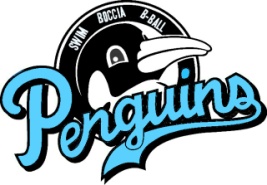  Brock Niagara Penguins Open Boccia QuailfierSaturday June 17th, 201712:30 pm – 5:00 pmAthlete Registration FormBrock University Walker Complex Gym 2 1812 Sir Isaac Brock way PERSONAL INFORMATIONName:	     Address:      			City:      		Postal Code:      Phone:      	Email:      Date of Birth:      Classification  (if applicable ) :	     Sport Assistant/Support Name:      Club Name:      Medical Information & Allergies:      Emergency Contact Name:      		Phone:      ACCOMMODATION / TRAVELWe will NOT provide internal transportation or accommodation.  COST$20	Registration fee for AthleteTotal cost:	     Method of payment:	Cash – on-siteComments / Special Requests:Please complete this form and email to loretta.davis2003@gmail.com by June 11, 2017.